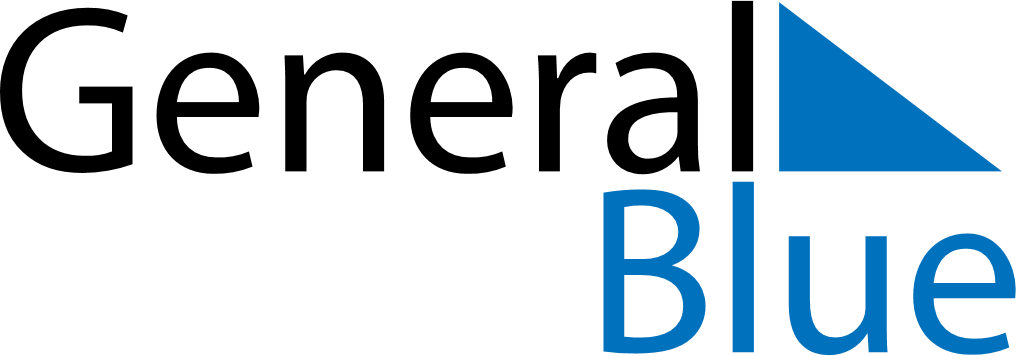 September 2019September 2019September 2019September 2019ChileChileChileSundayMondayTuesdayWednesdayThursdayFridayFridaySaturday12345667891011121313141516171819202021National holidayArmy Day22232425262727282930